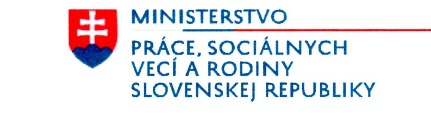 Záznam z pracovnej skupiny pre prípravu reformy financovania sociálnych služieb konanej dňa 21. septembra 2023  (MPSVR SR, zasadačka č. 117)Pracovnú skupinu pre prípravu reformy financovania sociálnych služieb (ďalej len „pracovná skupina“) viedla v zmysle čl. 5 ods. 2 Štatútu a rokovacieho poriadku pracovnej skupiny pre prípravu reformy financovania sociálnych služieb (ďalej len „štatút a rokovací poriadok“)  štátna tajomníčka Ministerstva práce, sociálnych vecí a rodiny SR (ďalej len „MPSVR SR“) Anna Aftanasová.Pracovná skupina bola uznášaniaschopná v zmysle čl. 7 ods. 6 štatútu a rokovacieho poriadku, na stretnutí prítomných 18/24 členov/členiek pracovnej skupiny. Pracovná skupina bola uznášaniaschopná počas celého zasadnutia. Neprítomní: JUDr. Ján Gabura, RsDr. Michal Kotian, PhDr. Alica Kozelová, MBA, Mgr. Erika Rusnáková,  RNDr. Mária Tomaško, JUDr. Martin TrnovecPozvaní hostia: JUDr. Nataša Just Hrnčárová, PhD., Mgr. Miriam Kanioková, Ing. Vladimír Pauco,  Ing. Patrícia Vávra, Ing. Jakub ZemanPrivítanie, otvoreniePredsedníčka pracovnej skupiny otvorila stretnutie, privítala všetkých zúčastnených, predstavila novú tajomníčku pracovnej skupiny – Annu Fumačovú a oboznámila prítomných s programom. 1. bod programu – Sumarizácia doterajších aktivít k tvorbe Koncepcie financovania sociálnych služieb SVHZuskutočnilo sa online stretnutie so Sekciou práva a verejného obstarávania MPSVR SR, ktorá odpovedala na otázky členov PS ohľadom štátnej pomoci a SVHZ v spojitosti so sociálnymi službami. Členom PS a pravidelne prizývaným odborníkom bol zaslaný dotazník, kde mohli určiť, či jednotlivé druhy sociálnych služieb sú mimo štátne pomoci, sú službami verejného hospodárskeho záujmu alebo spadajú pod štátnu pomoc. Výstup predmetného dotazníka bol členom PS zaslaný dňa 19.09.2023.v súvislosti s predmetnou analýzou sa uskutočnilo stretnutie s APPS v SR a SKCH, ďalšie stretnutie je naplánované a o jeho výstupoch bude MPSVR informovať členov PS.ÚSV ROS má v pláne pripraviť zákon o službách vo verejnom záujmeMPSVR plánuje uskutočniť celodenné rokovanie s MPSV ČR ohľadom nastavenia financovania sociálnych služieb a SVHZ a bude členov PS informovať o výstupoch Analytici z Rady pre rozpočtovú zodpovednosť spolupracujú na vytváraní socio-demografickej časti v Koncepcii financovania SoS (stretnutie naplánované na október) MPSVR sa plánuje stretnúť s MZ SR ohľadom viacerých otázok2. bod programu – Zhrnutie pripomienok k analytickej časti  Koncepcie financovania SoSMária Machajdíková upozornila členov PS, že v Koncepcii financovania SoS ide momentálne o základnú osnovu toho, čo by sme chceli zmeniť, nejde ešte o paragrafové znenie. Hlavné je vyjadriť to, akým smerom by sa reforma mala uberať.HMBA v pripomienkach navrhlo  posun míľnikov POO tak, aby najprv vznikol strategický rámec rozvoja sociálnych služieb až potom nasledovala reforma financovania. NIKA nesúhlasí, nie je povolené posúvať časové obdobie míľnikov.Mária Machajdíková informovala členov PS, že Koncepcia financovania SoS bude s dôrazom na dlhodobú starostlivosť, tak ako to vyplýva z Komponentu 13, ale má ambíciu položiť základy pre reformu aj ostatným sociálnym službám. Tie sa môžu viac rozpracovať pri tvorbe strategického rámca rozvoja sociálnych služieb, ktorý vedenie MPSVR SR chce v rámci tejto PS realizovať v nasledujúcom roku.Mária Machajdíková predstavila SWOT analýzu a poprosila členov PS, aby ju spripomienkovali do konca budúceho týždňa.3. bod programu – Prezentácia metodiky výpočtu údajov z IS SoS a výpočtu ceny služby pri odkázanostných sociálnych službáchEva Zaujecová odprezentovala metodiku výpočtu údajov z IS SoS a výpočtu ceny služby (odkázanostné). Členovia PS v dvoch skupinách diskutovali na tému: Aký má byť percentuálny podiel štátu (PnS), samosprávy (FPP), klienta (úhrada) a iných zdrojov na cene sociálnej služby v ZpS? Ktoré náklady má pokrývať štát, samospráva, klient, ZP, prípadne zisk?Mária Machajdíková a Eva Zaujecová odprezentovali výstupy z pracovných skupín. Členovia v diskusii navrhli ďalšie možné pohľady a prístupy, ktoré MPSVR skúsi zapracovať. V tejto diskusii bude PS pokračovať v naplánovaných online stretnutiach. 4. bod programu – Zhrnutie pripomienok k strategickej časti  Koncepcie financovania SoS a diskusia k návrhu zmeny druhov sociálnych služieb (zjednodušenie a zníženie počtu druhov sociálnych služieb)Mária Machajdíková odprezentovala pracovný návrh ako podklad k diskusii pri druhovosti sociálnych služieb (hlavne odkázanostné) a členovia PS diskutovali o predmetnej zmene v dvoch samostatných skupinách. Pracovný materiál bude členom PS zaslaný a v tejto diskusii bude PS pokračovať v naplánovaných online stretnutiach .5. bod programu – Plán ďalšej práce PSČlenovia PS sa dohodli, že sa budú stretávať pravidelne, predbežne každý piatok o 12:30 v časovom rozmedzí 1,5-2 hodiny ohľadom čiastkových tém spojených s Koncepciou financovania SoS. Ako prvé 4 témy si členovia PS vybrali: zjednodušenie druhovosti sociálnych služieb, cena služby a zdroje financovania, nastavenie paušálu, kompetencie štátu/VÚC/obce. Prvé stretnutie sa uskutoční 29.9. o 12:30 a témou bude druhovosť služieb – pokračovanie diskusie v bode 4.Závery/úlohy:MPSVR SR bude členov PS informovať o výstupoch zo stretnutia s APPS v SR a SKCH ohľadom analýzy SVHZMPSVR SR bude členov PS informovať o výstupoch zo stretnutia s MPSVR ČRMPSVR SR zašle členom pracovnej skupiny SWOT analýzy a členovia zašlú tajomníčke pracovnej skupiny svoje pripomienky do 28.09.2023 15:00 MPSVR SR naplánuje online stretnutie na tému druhovosť služieb – pokračovanie diskusie v bode 4Budeme zdieľať zápisy z pracovnej skupiny k reforme posudkovej a na ďalšom stretnutí podáme updateK záznamu budú zaslané aj nasledovné dokumenty:SWOT analýzaPracovný podklad pre diskusiu k zjednodušeniu (zníženie počtu) druhovosti sociálnych služieb – odkázanostných a krízovej intervenciePrezentácia z pracovnej skupinyZapísala: Mgr. Anna Fumačová            Schválila dňa 21. septembra 2023            		Mgr. Mária Machajdíková                   riaditeľka odboru sociálnych služieb